ПОРТФОЛИООсновные сведенияобразованиеДиссертации преподавателяДиссертации, защищенные под руководством преподавателяОпыт работыПовышение квалификацииПреподаваемые дисциплиныОбласть научных интересовНаучные проектыучастие в Конференциях, семинарах и т.п.Основные публикации с 2015 г.инновационная деятельность преподавателя Грамоты, благодарности, наградыДостижения обучающихсяУчастие в программах дополнительного образованияУчастие в разработке нормативно-правовых документов (разработка клинических протоколов и др.)Участие в формировании имиджа УниверситетаДеятельность преподавателя в экспертной деятельностиАбдуллина Венера РавилевнаФ.И.О. (полностью),И.о. доцента кафедры офтальмологиидолжность, наименование кафедры/курсаДата рождения06.03.1972г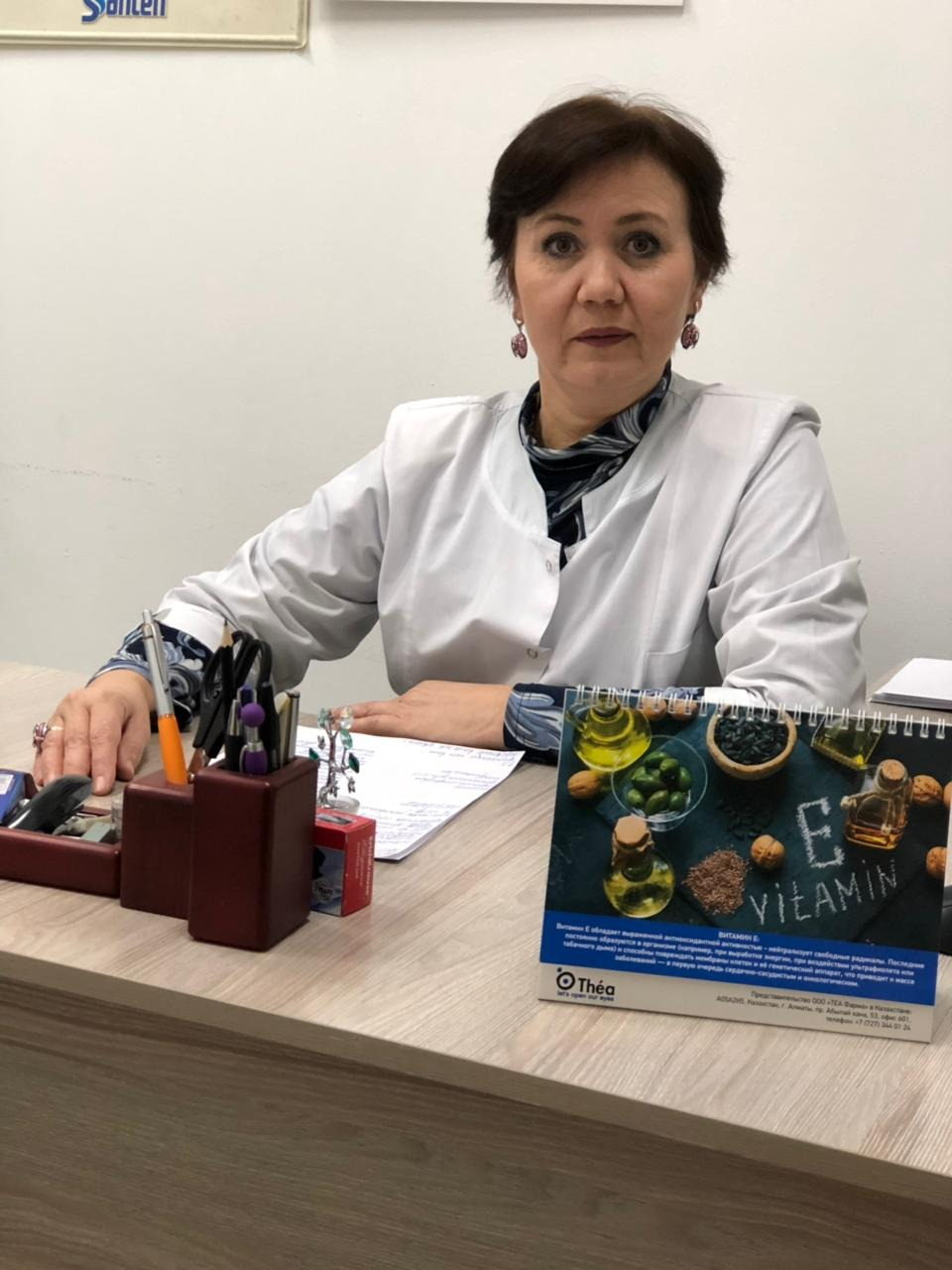 должностьи.о. доцента кафедрыученая степенькандидат медицинских наукученое звание№\пгод окончанияОфициальное название учебного заведенияСпециальность/ направлениеКвалификация11995Алма-Атинский государственный медицинский институтПедиатрияВрач-педиатрНазвание (ученая степень, специальность, тема)год защиты, серия, номер дипломаКандидат медицинских наук. Диссертация по теме: «Малахитовый зеленый в качестве фотосенсибилизатора для фотодинамической терапии опухолей век», по специальности: 14.00.08 – глазные болезни, 14.00.14 - онкология.29.12.2006 гFK 0002097№\пФ.И.О. соискателяНазвание (ученая степень, специальность, тема)год защиты---№\пПериод работы (годы)Официальное название организации, структурное подразделениеДолжность11995-1996 ггКазНИИ кардиологии врач-лаборант21996-1997 гг.Врачебная амбулатория «Таугуль»врач-педиатр31997-1998 ггГородская поликлиника №15врач-офтальмолог41998-2000 ггЦентральная городская клиническая больница, отделение микрохирургии глазаврач-офтальмолог52000 – 2003 ггаспирантура КазНИИ глазных болезнейаспирант62004 – 2008 гг.РГКП «Казахский научно-исследовательский институт глазных болезней»Зав отделом рефракционной хирургии72008-2011ггРГКП «Казахский научно-исследовательский институт глазных болезней»ведущий научный сотрудник НИР КазНИИ глазных болезней82012-2014ггРГКП «Казахский научно-исследовательский институт глазных болезней», сектор дополнительного образования ведущий научный сотрудник92014-2015ггРГКП «Казахский научно-исследовательский институт глазных болезней», послевузовский отделстарший преподаватель 1005.01.2015 г по 01.09.2020 гРГКП «Казахский научно-исследовательский институт глазных болезней», отдел последипломного образованиязаведующая11С 01.09.20 по настоящее времяКРМУ, кафедра офтальмологииИ.о. доцента №\пГод прохожденияНаименование программы, объем программы в часахНаименование выданного документаОфициальное наименование организации в которой проходило повышение квалификации12019Сосудистая патология органа зрения у детей и взрослых (108 ч)свидетельствоТОО КазНИИ ГБ22019Глаукома, в том числе у детей (108 ч)свидетельствоТОО КазНИИ ГБ32017Офтальмология детская (540ч)свидетельствоТОО КазНИИ ГБ42019Как стать номер 1 в управлении клиникой (10 ч)сертификатGalamat integra (Константин Кальдин)52019Научно-практический курс по оптометрии и контактной коррекции зрения (18 ч)сертификатAlcon202012 съезд общества офтальмологов России (12 ед)сертификат (12 ед)Российское общество офтальмологов2017Методы клинического обучения и оценки (54) свидетельствоКазМУНО2017Методика разработки тестовых вопросов множественного выбора(MSQ) (54)свидетельствоКазМУНО2016Интегрированный подход в менеджменте диабетического макулярного отекасертификатАО КазНИИ ГБ2016Актуальные вопросы профилактики и лечения прогрессирующей близорукостисертификатАО КазНИИ ГБВице-президент Ассоциации детских офтальмологов России, профессор кафедры офтальмологии РНИМУ им. Н.И.Пирогова, дм.н. Маркова В.Ю. 2015Преподаватель медицинских организаций образования и науки (108)свидетельствоКазМУНО2013Менеджмент образовательного процесса в резидентуре (54)свидетельствоКазМУНО2013Тракционный макулярный синдром (12 ч)сертификатГенеральный директор ООО " Центр диагностики ихирургии заднего отдела глаза" д.м.н., профессор Столяренко Г.Е.2011For attending the First Eurasian Course on Biomedical Writing and Editing сертификатThe course is credited as Continuous Professional Development (CPD) meeting in general medicine, Research methodology. 2006СОВРЕМЕННЫЕ ВОЗМОЖНОСТИ РАДИАЦИОННОЙ ОНКОЛОГИИсертификатДиректор КазНИИ ОиР Главный онколог М3 РК д.м.н., профессоракадемик РАМН, Ж.А. АРЗЫКУЛОВ№\пНаименование преподаваемых дисциплин1Офтальмология, в том числе детская2Лекции на русском языке по офтальмологии для студентов 3-5 курса ОМ и Стоматологического факультетов.3Лекции для врачей офтальмологов и резидентов по теме «Контактная и очковая коррекция», «Офтальмогипертензия», «Диагностика глаукомы»Ключевые слова, характеризующие область научных интересовОфтальмология, детская офтальмология, контактная и очковая коррекция, оптометрия, глаукома, сахарный диабет№\пНаименование проекта, гранта, контракта, программы ГодСтатус участника1 НТП Медико-социальные и клинико-патогенетические аспекты в лечении инвалидизирующей офтальмопатологии2010-2012исполнитель2НТП Инновационные технологии в реабилитации больных с социально-значимой офтальмопатологией2007-2009исполнитель3НТП Научно-обоснованные предложения по снижению заболеваемости и инвалидности от основных форм офтальмопатологии у детей (нарушение рефракции)2006-2007исполнитель4НТП Разработка современных диагностических и лечебных технологий при основных формах офтальмопатологии2003-2005исполнитель№\пНаименование мероприятияДата, место проведения (страна, город, организация и т.п.)Наименование докладаСодокладчики1Международная конференция «Современные проблемы теоретической и клинической лимфологии. Эпидемиология, диагностика и лечение метаболического синдрома».РК, Алматы, 2003Клинико-морфологическая характеристика опухолей органа зрения по материалам стационара Казахского научно-исследовательского института глазных болезнейТ.К. Ботабекова 2Актуальные вопросы офтальмологии: научно-практическая конференция, посвященной Году России в Казахстане и 30-летию микрохирургии глаза в КазахстанеРК, Алматы, 2004Изучение токсического воздействия на ткани глаза в эксперименте при проведении фотодинамической терапииБотабекова Т.К., Бастимиева Б.Е.3Актуальные вопросы офтальмологии: научно-практическая конференция, посвященной 40-летию кафедры офтальмологии Алматинского государственного института усовершенствования врачей.РК, Алматы, 2004, АГИУВПоказатели крови при проведении фотодинамической терапии с применением малахитового зеленого в экспериментеБотабекова Т.К., Садыкова К.Г.4Международная конференция: Актуальные вопросы диагностики и лечения глаукомы и сосудистой патологии органа зрения: РК, Алматы, 2005, АГИУВСтруктурно-функциональные изменения в опухолевой ткани после фотодинамического воздействия с использованием водного раствора и мазевой формы малахитового зеленогоБотабекова Т.К., Сейтказина Г.Ж., Красноштанов В.К.5Актуальные вопросы диагностики и лечения глазных болезней// международная конференция Ассоциации офтальмологов тюркоязычных государств.Турция, 2006Перспективы применения фотодинамической терапии с метиленовым синим в лечении птеригиумаБотабекова Т.К., М.С. Сулейменов, Р.А. Жакыбеков6Международная научно-практическая конференция «Инновации в науке, образовании и производстве Казахстана»РК, Алматы, 2015, Микросимуляционный кабинет в АО КазНИИ глазных болезней – реальный опыт в обучающих программах послевузовского образованияБотабекова Т.К., Алдашева Н.А., Абдуллина В.Р.7Юбилейная научно-практическая конференция с международным участием «Современная офтальмология: интеграция науки и практики», посвященная 85 летию КазНИИ глазных болезней.РК, Алматы, 2018, КазНИИ ГБФормирование мотиваций к обучению профессиональным компетенциям у резидентов с использованием  современных образовательных технологий-8Невские горизонты -2020.- научная конференция офтальмологов с международным участиемРФ, г. Санкт-Петербург, 2020Частота и структура офтальмопатологии у детей, больных сахарным  диабетом 1 типа:Степанова И.С., Имантаева М.Б. 9Международная научно-практическая конференция докторантов, магистрантов и резидентов «Молодой исследователь: вызовы и перспективы развития современной педиатрии и детской хирургии» в рамках празднования 90-летия КазНМУ им. С. АсфендияроваРК, Алматы, 2020, КазНМУ им. С. АсфендияроваКачество жизни детей, больных сахарным диабетом 1-го типаКриволапова Д.А., Касымбекова Г.Н.10Международная научно-практическая конференция докторантов, магистрантов и резидентов «Молодой исследователь: вызовы и перспективы развития современной педиатрии и детской хирургии» в рамках празднования 90-летия КазНМУ им. С. АсфендияроваРК, Алматы, 2020, КазНМУ им. С. АсфендияроваТипті Қант диабетімен сырқат балалардағы  көру ағзасының ультрадыбыстық әдісінін көрсеткіштеріРусланулы К., Рысбекулы А.№\пНаименование работы, ее вид, форма)Форма работыВыходные данные Объём в печ.л. или стр.Соавторы1Повышение квалификации офтальмологов – одно из основных направлений деятельности отдела Последипломного образованияпечОфтальмологический журнал Казахстана №1-2, 2015 С.20-24-2Микросимуляционный кабинет в АО КазНИИ глазных болезней – реальный опыт в обучающих программах послевузовского образованияпечМатериалы международной научно-практической конференции «Инновации в науке, образовании и производстве Казахстана» // 18-19 ноября 2015, II том, Алматы.С. 214-217Ботабекова Т.К., Алдашева Н.А.3Резидентцентрированное обучение в АО Казахский научно-исследовательский институт глазных болезнейпечОфтальмологический журнал Казахстана, 2016, №3-4С 11-14-4Оценка успеваемости слушателей резидентуры в АО «Казахский ордена «Знак Почета» научно-исследовательский институт глазных болезнейПеч.Офтальмологический журнал Казахстана, 2016, №3-4 С 14-18-5Комбинированное лечение синдрома Ирвина-Гасса в сочетании с нестероидным противовоспалительным препаратом броксинакомпечОфтальмологический журнал Казахстана, 2017, №3-4, С 25-33.С. Бейсенбаева, Л.Н. Оразбеков, Л.А. Муравьева, А.С. Асылбекова, 6Результаты осмотра учащихся специализированной школы-интерната №4 г. АлматыпечОфтальмологический журнал Казахстана, 2017, №3-4С 61-65М. Ерболулы, С.А. Смагулова, Ж.Е. Утжанова, Ф.М. Жуманова, М.М. Байхадамов, О.П. Малярова7Формирование мотиваций к обучению профессиональным компетенциям у резидентов с использованием  современных образовательных технологийпечМатериалы юбилейной научно-практической конференции с международным участием «Современная офтальмология: интеграция науки и практики», посвященная 85 летию КазНИИ глазных болезней. Алматы 2018 С. 197-201-8Казахский НИИ глазных болезней - ведущее учреждение последипломного образования офтальмологов в РеспубликепечМатериалы юбилейной научно-практической конференция с международным участием «Современная офтальмология: интеграция науки и практики», Алматы. 2018.С.210-215Краморенко Ю.С., Степанова И.С.9Институциональные исследования в работе отдела последипломного образованияпечВестник КазНМУ, №1, 2019 С. 505-510Шайхы М.М.10Оценка рейтинга преподавателей в работе отдела последипломного образованияпечОфтальмологический журнал Казахстана, 2019, №1-2С.5-12Касымбекова М.11Частота и структура офтальмопатологии у детей, больных сахарным  диабетом 1 типа:печНевские горизонты -2020.- материалы научной конференции офтальмологом с международным участием.-СПб, 2020.С.4-5.Степанова И.С., Имантаева М.Б. 12Качество жизни детей, больных сахарным диабетом 1-го типапечТочка зрения. Восток-Запад. №4, 2020г., OAI-PMH ID: oai:eyepress.ru:article42658DOI: https://doi.org/10.25276/2410-1257-2020-4-49-53С. 49-53.Криволапова Д.А., Касымбекова Г.Н., Сукбай А.Д.13Показатели внутриглазного давления у детей с сахарным диабетом 1 типапечВестник КазНМУ №3, 2020. С. 112-115Шайхы М.М.14Критерии оценки профессорско-преподавательского состава и эффективности преподавания в ТОО «Казахский ордена «Знак Почета» научно-исследовательский институт глазных болезней»печОфтальмологический журнал Казахстана, №1-2, 2020С. 10-16-15Образовательная программа резидентуры по специальности «офтальмология, в том числе детская» (7RO11): их разработка, эффективность, непрерывный мониторинг и периодическая оценка в ТОО КазНИИ глазных болезнейпечОфтальмологический журнал Казахстана, №1-2, 2020 С. 16-23-16Аномалии рефракции у детей, больных сахарным диабетом 1 типапечМедицина и экология, №4(97), 2020 С. 59-64Отеулиева М., Могильников В.С.№\пНазвание изобретенияНомер патента/свидетельства на интеллектуальную собственностьДата выдачи патента/документаАвторы 1Инновационный патент на изобретение  «Способ лечения диабетической ретинопатии. Осложненной экссудативной макулопатией»№26432  13.04.2012Т.К. Ботабекова, М.Б. Имантаева, Н.А. Алдашева, И.С. Степанова,  З.Т. Утельбаева№\пНазвание наградыНаименование организации выдавшей грамоту, наградуГод присвоения1Благодарность от Партии «Отан», посвященная Дню медицинского работникаИ.о. Председателя партии «Отан» С. Терещенко20002Почетная грамотаАлматинский региональный профсоюз20103Почетная грамотаГенеральный директор АО КазНИИ ГБ, д.м.н., проф., член-корр НАН РК Ботабекова Т.К.20144Почетная грамотаМЗ РК Министр здравоохранения Т. Дуйсенова20165Почетная грамотаГенеральный директор АО КазНИИ ГБ, д.м.н., проф., член-корр НАН РК  Ботабекова Т.К.20176Почетный преподаватель Института (свидетельство)Генеральный директор АО КазНИИ ГБ, д.м.н. Сулейменов М.С.7Почетная грамотаГенеральный директор АО КазНИИ ГБ Сапаргазинова А.30.12.20198Почетная грамотаГенеральный директор Ао КазНИИ ГБ д.м.н. Алдашева Н.А.2020№\пФ.И.О. обучающегося (ихся)Достижения (награды, полученные студентами под руководством преподавателя на конкурсах, олимпиадах, выставках и т.п.)Год получения№\пНаименование программыОбъем, час1Контактная и очковая коррекция у дете и взрослых1082Патогенез, клиника, диагностика глаукомы у детей и взрослых183Диабетическая ретинопатия и другая сосудистая патология органа зрения18№\пНаименование документаГод разработки№\пНаименование мероприятияДата, место проведения (страна, город, организация и т.п.)Степень участия1Акция в рамках недели диабета (удаленный скрининг на диабетическую ретинопатию детей, больных сахарным диабетом 1 типа) в Алматы и Нур-султанеРК, Алматы, Нур-султанОсмотрено 200 детей. 2020 г (ноябрь)организатор2Осмотр учащихся Специальной коррекционной школы –интернат №1 для детей с тяжелыми нарушениями речи в рамках благотворительной акции, по инициативе Комиссии по делам женщин при акимате г.Алматы, секции здравоохраненияОктябрь 2019 г, РК, г. Алматы, осмотрено 193 учащихсяорганизатор№\пНаименование мероприятияДата, место проведения (страна, город, организация и т.п.)Степень участия1Эксперт по специальности «офтальмология, в том числе детская» в рамках провеведения институциональной и специализированной аккредитации (HAAR, НКАОКО)КГМУ, 2016Эксперт в составе экспертной комиссии в рамках проведения специализированной аккредитации (НКАОКО)по специальности «офтальмология, в том числе детская» 2Отзыв на автореферат диссертации Курбаниязова М.К. по теме «Особенности клиники и течения близорукости у населения, проживающего в регионе южного Приаралья», представленной на соискание ученой степени доктора философии по медицине по специальности 14.00.08 (глазные болезни)2017, г. Бишкек. Кафедра офтальмологии КМУотзыв3Рецензия на статью «Неоваскулярная глаукома, особенности лечения и проявления» 2020г, журнал РФ «Сахарный диабет»рецензияАбдуллина Венера Равилевна